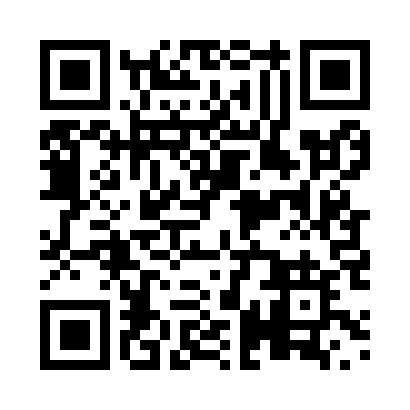 Prayer times for Boothville, Ontario, CanadaWed 1 May 2024 - Fri 31 May 2024High Latitude Method: Angle Based RulePrayer Calculation Method: Islamic Society of North AmericaAsar Calculation Method: HanafiPrayer times provided by https://www.salahtimes.comDateDayFajrSunriseDhuhrAsrMaghribIsha1Wed4:416:131:206:198:279:592Thu4:396:121:196:208:2810:013Fri4:376:101:196:208:2910:034Sat4:356:091:196:218:3010:045Sun4:336:071:196:228:3210:066Mon4:316:061:196:238:3310:087Tue4:306:051:196:238:3410:098Wed4:286:041:196:248:3510:119Thu4:266:021:196:258:3610:1310Fri4:246:011:196:258:3710:1411Sat4:236:001:196:268:3810:1612Sun4:215:591:196:278:4010:1813Mon4:195:581:196:278:4110:1914Tue4:175:561:196:288:4210:2115Wed4:165:551:196:298:4310:2316Thu4:145:541:196:298:4410:2417Fri4:135:531:196:308:4510:2618Sat4:115:521:196:308:4610:2819Sun4:105:511:196:318:4710:2920Mon4:085:501:196:328:4810:3121Tue4:075:501:196:328:4910:3222Wed4:055:491:196:338:5010:3423Thu4:045:481:196:348:5110:3524Fri4:035:471:196:348:5210:3725Sat4:015:461:206:358:5310:3826Sun4:005:461:206:358:5410:4027Mon3:595:451:206:368:5510:4128Tue3:585:441:206:368:5610:4329Wed3:575:441:206:378:5710:4430Thu3:565:431:206:378:5810:4531Fri3:555:421:206:388:5910:47